ЦИК России поощрила организаторов выборов Воронежской области
благодарственным письмом         За большой вклад в оказание правовой, методической и организационно-технической помощи избирательным комиссиям Крымского федерального округа в период подготовки и проведения выборов всех уровней в единый день голосования 14 сентября 2014 года Центральная избирательная комиссия Российской Федерации постановила поощрить благодарственным письмом лиц, принимавших участие в организации выборов на территории округа.
         В целях обмена опытом работы в июле-сентябре текущего года организаторы выборов Воронежской области посетили Республику Крым, где оказали практическую помощь в организации выборов депутатов Государственного Совета Республики Крым первого созыва и депутатов представительных органов муниципальных образований на территории г.Джанкоя и Джанкойского района. Среди награжденных: председатель Избирательной комиссии Воронежской области В.Е.СЕЛЯНИН, ведущий советник облизбиркома А.А.АЛЕКСЕЕВ, советник облизбиркома С.В.ЧЕРЕПУХИН, секретарь Избирательной комиссии городского округа г.Воронеж Л.А.МАКЕЕВА, председатель Территориальной избирательной комиссии Богучарского района С.И.ЗАИКИН, председатель Территориальной избирательной комиссии Острогожского района В.А.СМИРНОВ, которые, находясь в служебной командировке, осуществляли консультативную и организационно-техническую поддержку организаторов выборов республики.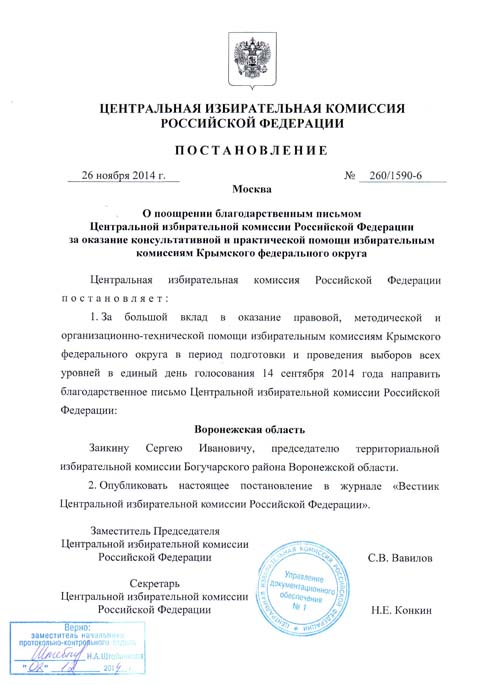 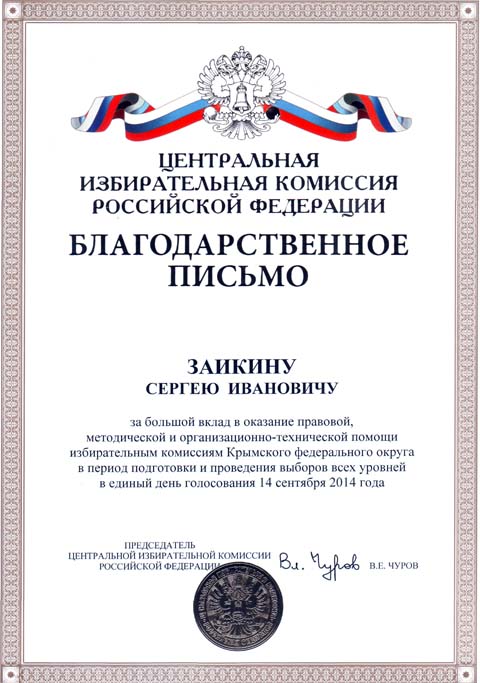 